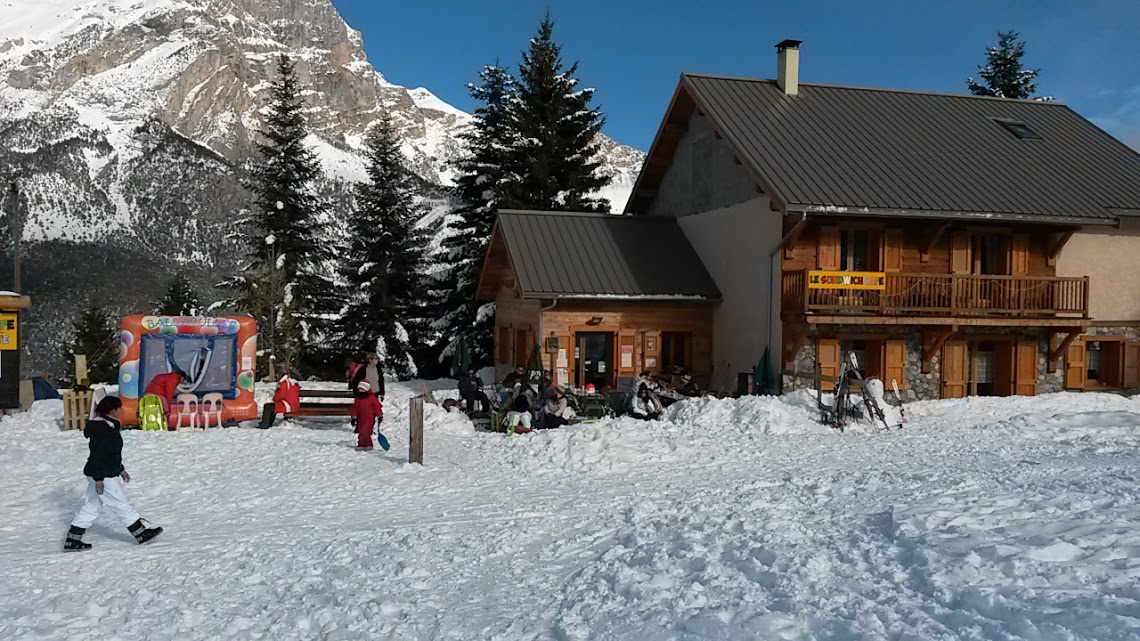 LE SUNDWICH CAFE BAR SNACKINGFRONT DE NEIGE PUY ST VINCENT 1400 MA côté piste de luge en face téléski exercice*HAMBURGERS ET SANDWICHS faits sur place*Pâtes, salades, suggestion du jour*boissons froides et chaudes*crêpes sucrées et pâtisseries*formules repas*château gonflable pour les enfantsSur place ou à emporterOuvert tous les jours de 10h à 17hTél : 06 07 11 50 15